          Xu Beihong            China/Greece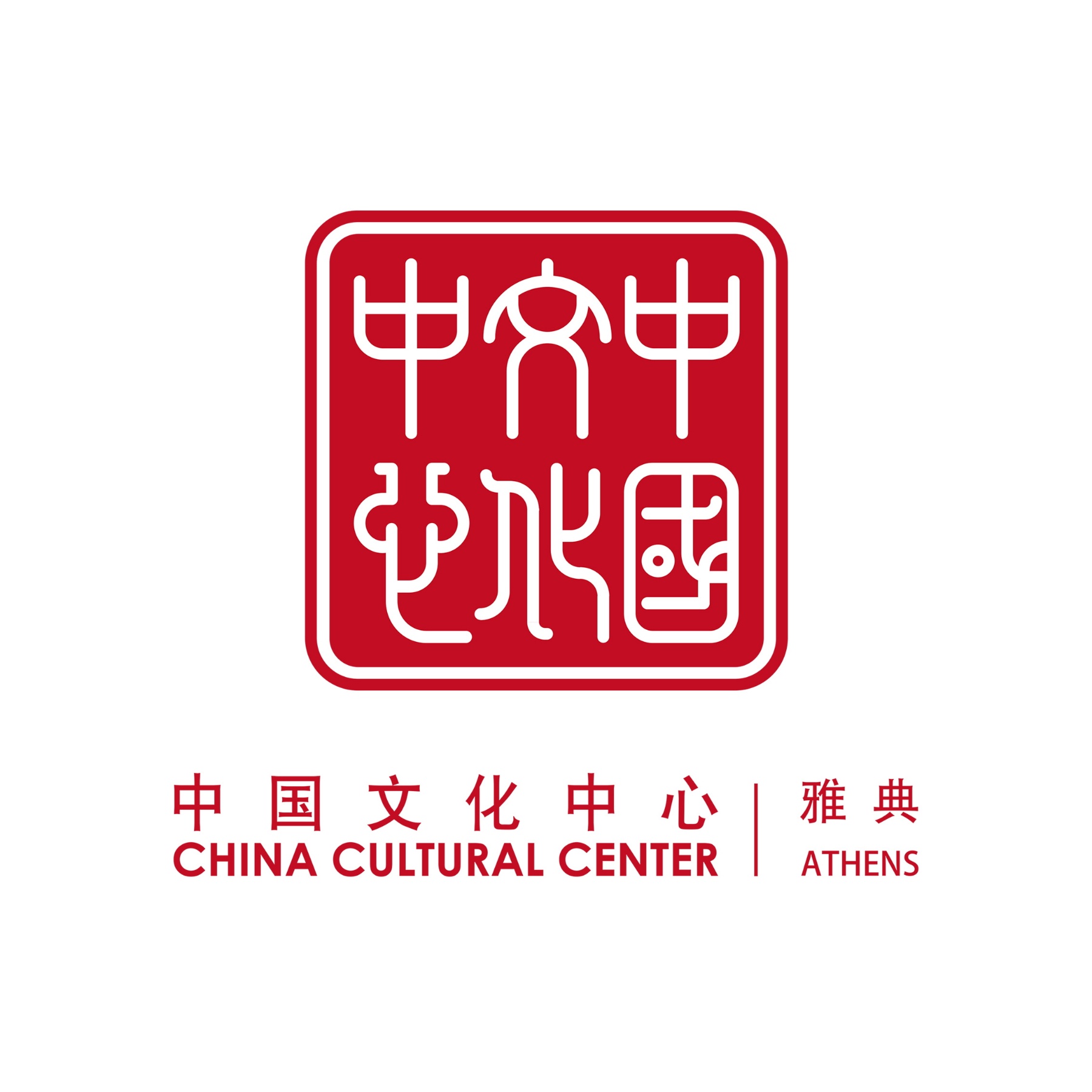 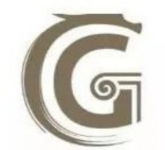 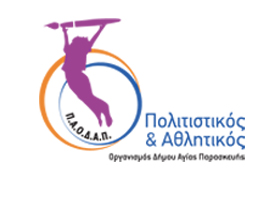 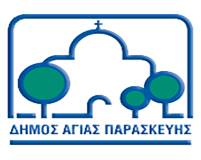 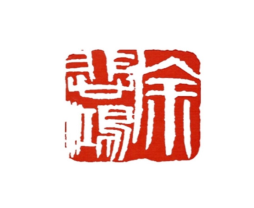          Art Museum        Investor AssociationΔιεθνής Εικαστικός Διαγωνισμός   ΤΙΤΛΟΣ ΠΡΟΓΡΑΜΜΑΤΟΣ: «Η ΓΗ ΜΑΣ»ΔΗΛΩΣΗ ΣΥΜΜΕΤΟΧΗΣΕπώνυμο Παιδιού ___________________________________________________Όνομα Παιδιού_______________________________________________________Ημερομηνία Γέννησης Παιδιού___________________________________________Σχολείο Παιδιού __________________________Τάξη_________________________Πόλη Κατοικίας Παιδιού_______________________________________Χώρα Κατοικίας Παιδιού ________________________________________Ονοματεπώνυμο Γονέα-Κηδεμόνα ______________________________________Email/Διεύθυνση Ηλ.Ταχυδρομείου Γονέα/Κηδεμόνα _________________________Τηλ. Επικοινωνίας:_________________________________________________Υπεύθυνη ΔήλωσηΔηλώνω υπεύθυνα ότι έχω διαβάσει και αποδέχομαι όλους τους όρους και τις προϋποθέσεις. για τη συμμετοχή του παιδιού μου, στο  Διεθνή Εκαστικό  Διαγωνισμό των διοργανωτών, όπως ορίζονται στην ιστοσελίδα του ΠΑΟΔΑΠ                                                                                                                                                                                                     Ο/Η γονέας/ κηδεμόνας                            ΥΠΟΓΡΑΦΗ